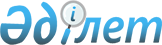 Об утверждении перечня специализированных организаций (агентов), осуществляющих закупочные и товарные интервенции, а также закуп услуг по хранению, переработке, перевозке продовольственных товаров
					
			Утративший силу
			
			
		
					Постановление Правительства Республики Казахстан от 19 ноября 2007 года N 1106. Утратило силу постановлением Правительства Республики Казахстан от 31 декабря 2015 года № 1185

      Сноска. Утратило силу постановлением Правительства РК от 31.12.2015 № 1185 (вводится в действие по истечении десяти календарных дней после дня его первого официального опубликования).      Сноска. Заголовок постановления в редакции постановления Правительства РК от 05.02.2015 № 39 (вводится в действие по истечении десяти календарных дней после дня его первого официального опубликования).      В целях реализации  Закона Республики Казахстан от 21 июля 2007 года "О государственных закупках" Правительство Республики Казахстан  ПОСТАНОВЛЯЕТ:



      1. Утвердить прилагаемый перечень специализированных организаций (агентов), осуществляющих закупочные и товарные интервенции, а также закуп услуг по хранению, переработке, перевозке продовольственных товаров.

      Сноска. Пункт 1 в редакции постановления Правительства РК от 05.02.2015 № 39 (вводится в действие по истечении десяти календарных дней после дня его первого официального опубликования).



      2. Настоящее постановление вводится в действие с 1 января 2008 года и подлежит официальному опубликованию.        Премьер-Министр 

       Республики Казахстан Утвержден          

постановлением Правительства 

Республики Казахстан     

от 19 ноября 2007 года N 1106 

Перечень

специализированных организаций (агентов), осуществляющих

закупочные и товарные интервенции, а также закуп услуг по

хранению, переработке, перевозке продовольственных товаров      Сноска. Заголовок Перечня в редакции постановления Правительства РК от 05.02.2015 № 39 (вводится в действие по истечении десяти календарных дней после дня его первого официального опубликования).      Сноска. Перечень с изменениями, внесенными постановлениями Правительства РК от 27.08.2008 N 776; от 23.04.2010 № 346; от 27.05.2011 № 589 (вводится в действие со дня первого официального опубликования).      1. Акционерное общество "Национальная компания "Продовольственная контрактная корпорация"; 

      2. Акционерное общество "КазАгроПродукт".
					© 2012. РГП на ПХВ «Институт законодательства и правовой информации Республики Казахстан» Министерства юстиции Республики Казахстан
				